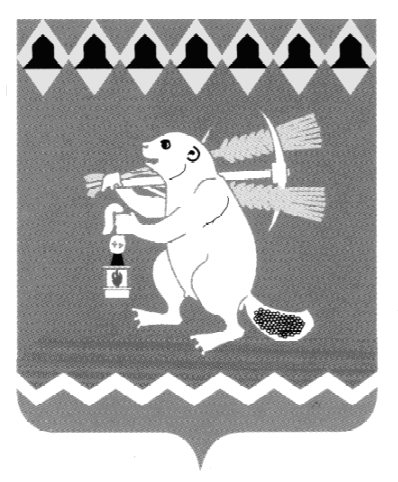 Администрация Артемовского городского округа ПОСТАНОВЛЕНИЕот                                                                                                                  №     -ПАО внесении изменений в Порядок проведения оценки регулирующего воздействия проектов муниципальных нормативных правовых актов Артемовского городского округа и в Порядок проведения экспертизы регулирующего воздействия муниципальных нормативных правовых актов Артемовского городского округаВ соответствии Законом Свердловской области от 14 июля 2014 года             № 74-ОЗ «Об оценке регулирующего воздействия проектов нормативных правовых актов Свердловской области и проектов муниципальных нормативных правовых актов и экспертизе нормативных правовых актов Свердловской области и муниципальных нормативных правовых актов», Постановлением Правительства Свердловской области от 26.11.2014                     № 1051-ПП «О проведении оценки регулирующего воздействия проектов нормативных правовых актов Свердловской области и экспертизы нормативных правовых актов Свердловской области», руководствуясь статьями 30, 31 Устава Артемовского городского округа,ПОСТАНОВЛЯЮ:Внести в Порядок проведения оценки регулирующего воздействия проектов муниципальных нормативных правовых актов Артемовского городского округа, утвержденный постановлением Администрации Артемовского городского округа от 31.12.2015 № 1733-ПА, с изменениями, внесенными постановлением Администрации Артемовского городского округа от 12.09.2016 № 1024-ПА, от 25.12.2020 № 1247-ПА, (далее – Порядок) следующее изменение:пункт 12. Порядка изложить в следующей редакции:«12. Уведомление о проведении публичных консультаций по проекту правового акта должно содержать следующие сведения:1) наименование и планируемый срок вступления в силу проекта правового акта;2) сведения о Разработчике проекта правового акта, в том числе фактический адрес его местонахождения, номера телефонов, адреса электронной почты;3) способ направления участниками публичных консультаций своих предложений; срок проведения публичных консультаций;4) степень регулирующего воздействия проекта МНПА. Срок проведения публичных консультаций;5) описание проблемы, на решение которой направлен предлагаемый способ регулирования, оценка негативных эффектов, возникающих в связи с наличием рассматриваемой проблемы6) анализ муниципального опыта в соответствующих сферах деятельности;7) цели предлагаемого регулирования;8) описание предлагаемого регулирования и иных возможных способов решения проблемы9) основные группы субъектов предпринимательской и инвестиционной деятельности, интересы которых будут затронуты предлагаемым правовым регулированием;10) новые функции, полномочия, обязанности и права органов местного самоуправления или сведения об их изменении, а также оценка соответствующих расходов (возможных поступлений) бюджетов бюджетной системы Российской Федерации;11) новые обязанности или ограничения, выгода (преимущества) субъектов предпринимательской и инвестиционной деятельности либо изменение содержания существующих обязанностей и ограничений, выгоды (преимуществ), а также порядок организации исполнения обязанностей и ограничений с учетом информации, представленной в пояснительной записке. Оценка расходов (выгод) субъектов предпринимательской и инвестиционной деятельности, связанных с необходимостью соблюдения регулирования;12) оценка влияния на конкурентную среду в Артемовском городском округе;13) риски решения проблемы предложенным способом регулирования и риски негативных последствий;14) необходимые для достижения заявленных целей регулирования организационно - технические, методологические, информационные и иные мероприятия;15) предполагаемая дата вступления в силу проекта правового акта, оценка необходимости установления переходного периода и (или) отсрочки вступления в силу проекта правового акта, либо необходимость распространения предлагаемого регулирования на ранее возникшие отношения;16) индикативные показатели, программы мониторинга достижения цели регулирования, иные способы (методы) оценки достижения заявленных целей регулирования;17) оценка позитивных и негативных эффектов для общества при проведении предлагаемого регулирования.»;абзац второй пункта 22.1.4. Порядка изложить в следующей редакции:«В проекте заключения указывается информация, предусмотренная подпунктами 1, 2, 4-5, 7-9, 17 пункта 12 настоящего Порядка, а также выводы о наличии либо об отсутствии в проекте правового акта положений, вводящих избыточные обязанности, запреты и ограничения для физических и юридических лиц в сфере предпринимательской и инвестиционной деятельности или способствующих их введению, а также положений, приводящих к возникновению необоснованных расходов физических и юридических лиц в сфере предпринимательской и инвестиционной деятельности, а также бюджетов всех уровней бюджетной системы Российской Федерации.».2. Внести в Порядок проведения экспертизы регулирующего воздействия муниципальных нормативных правовых актов Артемовского городского округа, утвержденный постановлением Администрации Артемовского городского округа от 31.12.2015 № 1733-ПА, с изменениями, внесенными постановлениями Администрации Артемовского городского округа от 12.09.2016 № 1024-ПА, от 25.12.2020 № 1247-ПА, (далее – Порядок) следующие изменения:2.1. дополнить Порядок пунктами 5.1., 5.2. следующего содержания«5.1. Экспертиза правовых актов проводится на основании годового плана проведения экспертизы регулирующего воздействия муниципальных нормативных правовых актов Артемовского городского округа (далее – План).5.2. Результаты экспертизы правовых актов оформляются в виде заключения о результатах экспертизы регулирующего воздействия муниципального нормативного правового акта (оценки фактического воздействия муниципального нормативного правового акта).»2.2. пункт 6 Порядка изложить в следующей редакции:«6. Экспертиза правовых актов проводится в отношении:1) муниципальных нормативных правовых актов, прошедших оценку регулирующего воздействия и с момента вступления в силу которых прошло не менее 3 лет;2) муниципальных нормативных правовых актов, не прошедших оценку регулирующего воздействия на стадии разработки проекта, при наличии сведений, указывающих, что положения соответствующего муниципального нормативного правового акта необоснованно затрудняют осуществление предпринимательской и инвестиционной деятельности.»;2.3. пункт 7 Порядка изложить в следующей редакции:«7. Этапами проведения экспертизы правовых актов являются:1) формирование Плана;2) подготовка проектов заключений о результатах экспертизы регулирующего воздействия муниципального нормативного правового акта (оценки фактического воздействия муниципального нормативного правового акта);3) проведение публичных консультаций при проведении экспертизы правовых актов (оценки фактического воздействия муниципального нормативного правового акта);4) подготовка заключений о результатах экспертизы регулирующего воздействия муниципального нормативного правового акта (оценки фактического воздействия муниципального нормативного правового акта).»;2.4. пункт 8 Порядка дополнить шестым абзацем следующего содержания:«Муниципальные нормативные правовые акты включаются в План не чаще чем один раз в три года.»;2.5. дополнить Порядок пунктом 13.1. следующего содержания:«13.1. В течение текущего года в План могут вноситься изменения.»;2.6. дополнить Порядок пунктом 14.2.  следующего содержания:«14.2. Уполномоченный орган имеет право запрашивать дополнительную статистическую информацию у Разработчика в течение срока проведения экспертизы правового акта.»;2.7. пункт 15 Порядка изложить в следующей редакции:«15. Проект заключения о результатах экспертизы регулирующего воздействия муниципального нормативного правового акта (оценки фактического воздействия муниципального нормативного правового акта) выносится Уполномоченным органом на публичные консультации в сроки, установленные в Плане. Срок проведения публичных консультаций:по проекту заключения о результатах экспертизы регулирующего воздействия муниципального нормативного правового акта составляет 20 рабочих дней со дня размещения на официальном сайте;по проектам оценки фактического воздействия муниципального нормативного правового акта составляет 10 рабочих дней со дня размещения на официальном сайте.»;2.8. пункт 16 Порядка изложить в следующей редакции:«16. С целью проведения публичных консультаций по проекту заключения о результатах экспертизы регулирующего воздействия муниципального нормативного правового акта (оценки фактического воздействия муниципального нормативного правового акта) Уполномоченный орган размещает на официальном сайте уведомление о проведении публичных консультаций, муниципальный нормативный правовой акт в редакции, действующей на момент размещения, проект заключения о результатах экспертизы регулирующего воздействия муниципального нормативного правового акта (оценки фактического воздействия муниципального нормативного правового акта).».2.9. пункт 17 Порядка изложить в следующей редакции:«17. Уведомление о проведении публичных консультаций по проекту заключения о результатах экспертизы регулирующего воздействия муниципального нормативного правового акта (оценки фактического воздействия муниципального нормативного правового акта) должно содержать следующие сведения:1) наименование муниципального нормативного правового акта;2) срок проведения публичных консультаций;3) способ направления участниками публичных консультаций мнений и предложений.»;2.10. дополнить Порядок пунктом 17.1. следующего содержания:«17.1 Для максимального учета интересов групп при проведении экспертизы нормативного правового акта, Уполномоченный орган одновременно с размещением уведомления на сайте направляет такие уведомления:1) органам местного самоуправления Артемовского городского округа, отраслевым (функциональным) органам Администрации Артемовского городского округа, к компетенции которых относятся выносимые на рассмотрение вопросы;2) общественным и экспертным организациям, с которыми Администрация Артемовского городского округа заключила соглашения о взаимодействии при проведении оценки регулирующего воздействия, для подготовки этими организациями заключений в сроки, отведенные для проведения публичных консультаций.Уполномоченный орган вправе направить уведомление о проведении публичных консультаций по нормативному правовому акту иным организациям, к компетенции которых относится исследуемая сфера общественных отношений.»;2.11. пункт 18 Порядка изложить в следующей редакции:«18. Уполномоченный орган рассматривает все предложения, поступившие в установленный срок в связи с проведением публичных консультаций по проекту заключения о результатах экспертизы регулирующего воздействия муниципального нормативного правового акта (оценки фактического воздействия муниципального нормативного правового акта), и формирует сводку предложений с указанием сведений об их учете или причинах отклонения.»;2.12. пункт 19 Порядка изложить в следующей редакции:«19. По результатам публичных консультаций Уполномоченный орган дорабатывает проект заключения о результатах экспертизы регулирующего воздействия муниципального нормативного правового акта, куда включается:информация о результатах проведения публичных консультаций;сводка предложений, поступивших по результатам публичных консультаций;3) выводы о достижении заявленных целей за счет регулирования, об эффективности решения проблем и преодоления связанных с ними негативных эффектов, а также о наличии в нормативном правовом акте положений, необоснованно затрудняющих ведение предпринимательской, инвестиционной и (или) иной деятельности;4) подготовленные на основе полученных выводов предложения об отмене или изменении нормативного правового акта или его отдельных положений;5) подготовленные на основе полученных выводов предложения о принятии иных мер, направленных на совершенствование условий ведения предпринимательской деятельности.По результатам публичных консультаций Уполномоченный орган дорабатывает проект заключения об оценке фактического воздействия муниципального нормативного правового акта, куда включается:1) сведения о проведении публичных консультаций по нормативному правовому акту и проекту заключения о результатах оценки фактического воздействия;2) сводка предложений, поступивших по результатам публичных консультаций;3) выводы о достижении заявленных целей за счет регулирования.Выводы должны быть основаны на данных, указанных в заключении об оценке регулирующего воздействия по проекту нормативного правового акта, по которому подготавливается заключение о результатах оценки фактического воздействия.В случае если в заключении о результатах оценки фактического воздействия будет сделан вывод о достижении заявленных целей за счет регулирования, оценка фактического воздействия считается завершенной.Если в заключении о результатах оценки фактического воздействия будет сделан вывод о недостижении заявленных целей за счет регулирования, проводится экспертиза регулирующего воздействия муниципального нормативного правового акта.»;2.13. пункт 20 Порядка изложить в следующей редакции:«20. Доработанный проект заключения о результатах экспертизы регулирующего воздействия муниципального нормативного правового акта (оценки фактического воздействия муниципального нормативного правового акта) подписывается заведующим отделом экономики, инвестиций и развития Администрации Артемовского городского округа и направляется на утверждение первому заместителю главы Администрации Артемовского городского округа.»;2.14. пункт 21 Порядка изложить в следующей редакции: «21. Заключение о результатах экспертизы правового акта (оценки фактического воздействия муниципального нормативного правового акта) в течение 5 рабочих дней со дня его подписания:1) размещается на официальном сайте;2) направляется Разработчику и в органы местного самоуправления, отраслевые (функциональные) органы Администрации Артемовского городского округа, к компетенции и полномочиям которых относится регулируемая сфера общественных отношений.»;3. Постановление опубликовать в газете «Артемовский рабочий», разместить на Официальном портале правовой информации Артемовского городского округа (www.артемовский-право.рф), на официальном сайте Артемовского городского округа в информационно-телекоммуникационной сети «Интернет».4. Контроль за исполнением постановления возложить на первого заместителя главы Администрации Артемовского городского округа      Черемных Н.А.Глава Артемовского городского округа       		          	       К.М. Трофимов